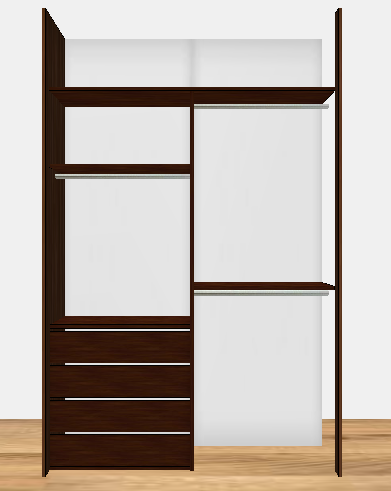 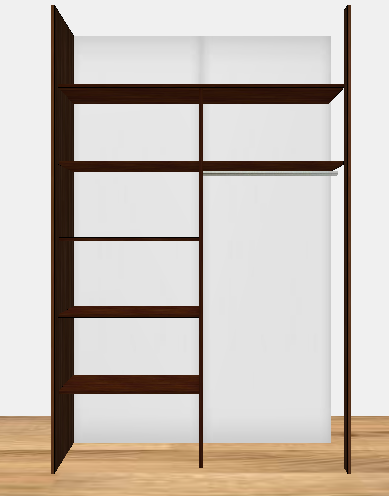 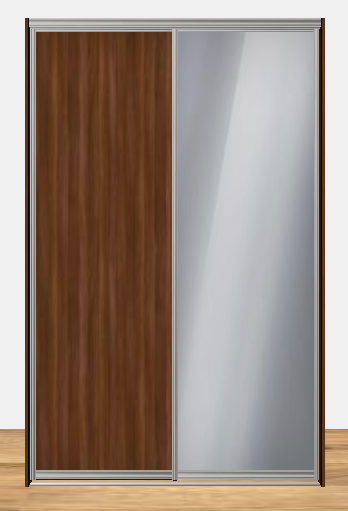 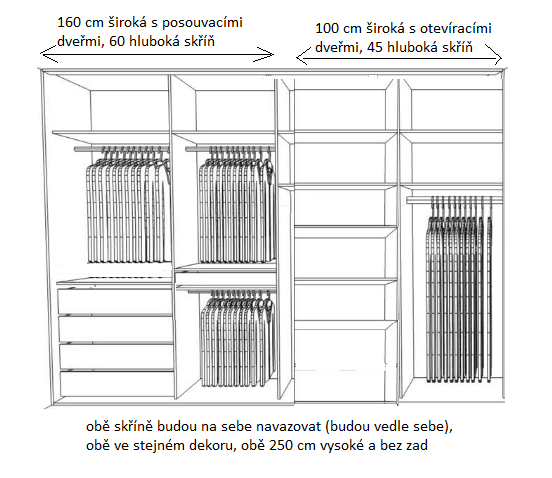 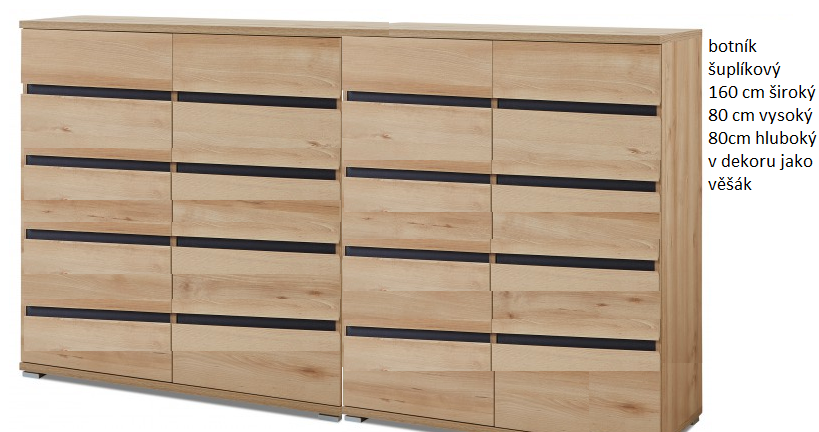 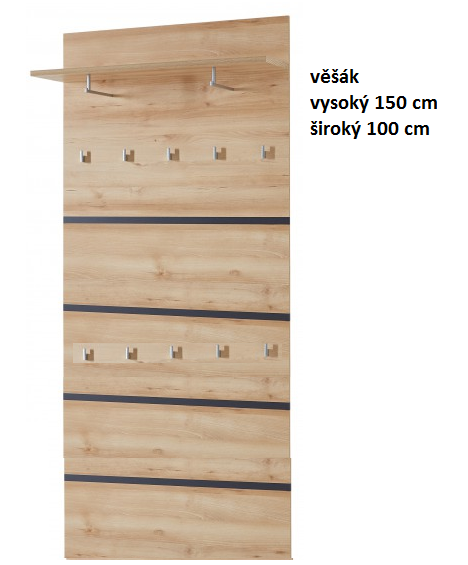 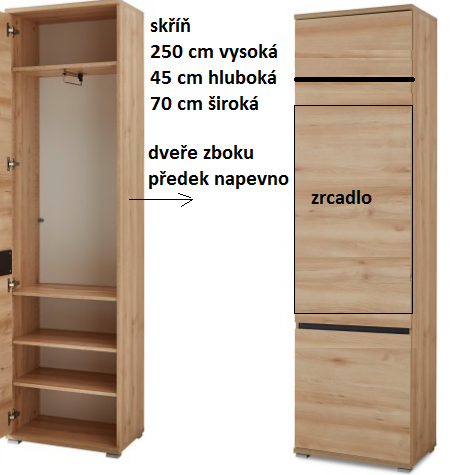        cca dekor skříní (malé i velké)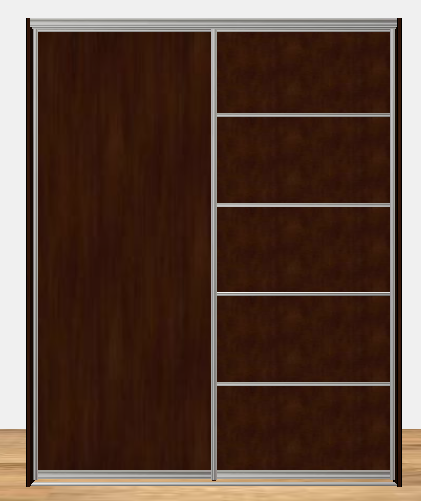 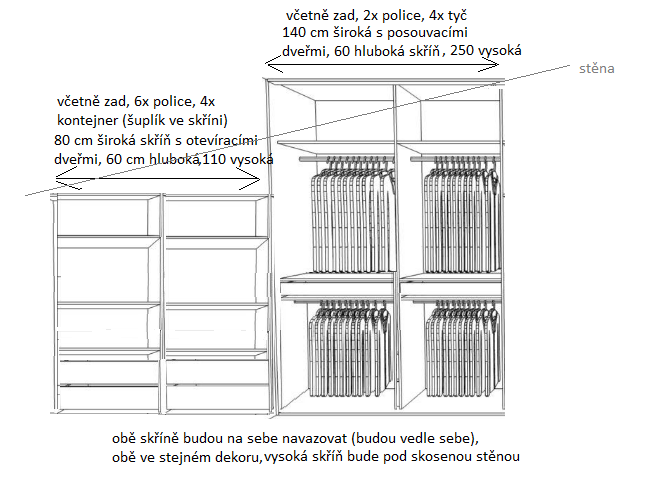 Prosím o navrhnutí ceny zboží vč. montáže, všeho příslušenství, dopravy, DPH.Zároveň prosím o popsání materiálu (rámy, tl. korpusu, tl. hrany, tl. výplně dveří).